İstanbul Teknik Üniversitesi Bilişim Enstitüsünün Yönetim Kurulu 356 sıra sayılı toplantısı 03 Nisan 2017 tarihinde, Bilişim Enstitüsünde gerçekleştirilmiştir. Katılım ve kararlar aşağıda belirtilmiştir.Katılım: Prof. Dr. Ertuğrul KARAÇUHA (Müdür) Prof. Dr. Lütfiye DURAK ATA (Müdür Yrd.)Doç. Dr. F. Aylin SUNGUR (Müdür Yrd.) Prof. Dr. Ahmet SİRKECİOĞLU (Üye) (İzinli)Doç. Dr. Lale TÜKENMEZ ERGENE (Üye)  Doç. Dr. Mustafa E. KAMAŞAK (Üye) Gözde YILMAZ (Enstitü Sekreteri - Raportör) Gündem:1.Gelen Evrak ve Gündem.2. BEYK Karar Tutanaklarının imzalanması.3. Enstitümüz Bilgi Teknolojileri (II. Öğretim) Tezsiz Yüksek Lisans Programı 2016-2017 Akademik yılı 3. döneminde “BTE570E IT System Analysis and Design” isimli dersi vermek üzere Prof.Dr. Eşref ADALI’nın görevlendirilmesi ile ilgili Program Koordinatörlüğü’nden alınan 22.03.2017 tarihli yazı.4. Enstitümüz Bilgi Teknolojileri (II. Öğretim) Tezsiz Yüksek Lisans Programının 2016-2017 Akademik yılı 3. döneminde verilecek olan dersler ve bu dersleri verecek olan öğretim üyelerinin görevlendirilmeleri ile ilgili olarak Program Koordinatörlüğü'nden alınan 22.03.2017 tarihli yazı. 5. Enstitümüz İnşaat Yönetiminde Bilişim (II. Öğretim) Tezsiz Yüksek Lisans Programının 2016-2017 akademik yılı 3. döneminde verilecek olan dersler ve bu dersleri verecek olan öğretim üyelerinin görevlendirilmeleri ile ilgili olarak Program Koordinatörlüğü'nden alınan 31.03.2017 tarihli yazı.6. Enstitümüz Hesaplamalı Bilim ve Mühendislik Programı 702012004 sıra sayılı doktora öğrencisi Ali ALKAN’ın eş danışmanı olarak Prof.Dr. Hasan DAĞ’ın atanması ile ilgili 27.03.2017 tarihli dilekçesi.7. Enstitümüz Uydu Haberleşme ve Uzaktan Algılama Programı 705161007 sıra sayılı yüksek lisans öğrencisi Emre Can DİKMEN’in, daha önceden öğrenim gördüğü Boğaziçi Üniversitesi Fen Bilimleri Enstitüsü Mekatronik Mühendisliği Yüksek Lisans Programından aldığı ve geçmiş olduğu dersleri Uydu Haberleşme ve Uzaktan Algılama Programına sayılması ile ilgili 27.03.2017 tarihli dilekçesi.8. Enstitümüz Uydu Haberleşme ve Uzaktan Algılama Programı 705122002 sıra sayılı doktora öğrencisi Javad JANGI GOLEZANI’nin, 2016-2017 Akademik Yılı Bahar Döneminde mezun olması ile ilgili dilekçesi.9. Enstitümüz Hesaplamalı Bilim ve Mühendislik Programı 702072005 sıra sayılı doktora öğrencisi Semra BAYAT ÖZDEMİR’in 2016-2017 Akademik yılı Bahar yarıyılında sağlık sebebi ile kayıt dondurma talebi ile ilgili 28.03.2017 tarihli dilekçesi.10. Enstitümüz Hesaplamalı Bilim ve Mühendislik Programı 702092001 sıra sayılı doktora öğrencisi Ahmet TUNCER DURAK’ın 04-05 Nisan 2017 tarihleri arasında İsviçre’nin Mendrisio şehrinde düzenlenecek olan “8th European HPC Infrastructure Workshop” toplantısına katılmak üzere belirtilen tarihler arasında yolluk, yevmiye ve konaklama masraflarının PRACE 4IP bütçesinden karşılanmak üzere İsviçre’de görevlendirilmesi talebi ile ilgili 03.04.2017 tarihli dilekçesi.11. Enstitümüz İnşaat Yönetiminde Bilişim (II. Öğretim) Tezsiz Yüksek Lisans Programı’nın 2016-2017 Öğretim yılı 3. Döneminde Yrd. Doç Dr. Özgür ÖZTÜRK’ün 1 Mayıs 2017 Pazartesi gününe denk gelen “IYB 526E Constrıction Law and Construction Contract Law” isimli dersi tatil olmasından dolayı telafisinin 5 Mayıs 2017 tarihinde yapılması ile ilgili dilekçesi.12. Enstitimüz Uydu Haberleşme ve Uzaktan Algılama Yüksek Lisans ve Doktora Programında Doç.Dr.Ender Mete EKŞİOĞLU tarafından 2016-2017 Akademik yılı Bahar Döneminde verilen “CRN 24699 UAH 522E Principles of Dig. Comm. Sys.” dersi öğretim üyesinin cerrahi operasyon geçirmesi sebebi ile Doç.Dr. Güneş KARABULUT KURT tarafından verilmesi ile ilgili 31.03.2017 tarihli dilekçesi.Karar:1) Gelen Evrak ve Gündem2) 20.03.2017 günlü 355 sayılı İTÜ Bilişim Enstitüsü, Enstitü Yönetim Kurulu Toplantı Tutanağı Enstitü Yönetim Kurulu Üyeleri tarafından okundu, uygun bulundu ve imzalandı.3) Prof.Dr. Eşref ADALI  (Emekli)’in, Enstitümüz Bilgi Teknolojileri Tezsiz Yüksek Lisans Programı 2016-2017 Akademik yılı 3. döneminde “BTE570E IT System Analysis and Design” (4+0)” adlı dersi vermek üzere; 2547 sayılı Kanunun 31. maddesi uyarınca kadro şartı aranmaksızın ders saati başına ücretle görevlendirilmesinin uygun olduğuna ve gereği için Rektörlüğe arzına karar verildi.4) Aşağıda adı-soyadı, vereceği dersin adı ve haftalık saati yazılı İTÜ Bilgisayar ve Bilişim Fakültesi öğretim üyelerinin, Enstitümüz Bilgi Teknolojileri (II Öğretim)Tezsiz Yüksek Lisans Programının 2016-2017 Akademik yılı 3. döneminde isimleri hizalarında belirtilen dersleri vermek üzere; 2547 sayılı Kanunun 40/a maddesi uyarınca görevlendirilmelerinin uygun olduğuna ve gerekli izin için ilgili Fakülte Dekanlığına arzına karar verildi. 5 a) Aşağıda adı-soyadı, vereceği dersin adı ve haftalık saati yazılı İTÜ İnşaat Fakültesi öğretim üyelerinin, Enstitümüz İnşaat Yönetiminde Bilişim (II Öğretim) Tezsiz Yüksek Lisans Programının 2016-2017 Akademik yılı 3. döneminde isimleri hizalarında belirtilen dersleri vermek üzere; 2547 sayılı Kanunun 40/a maddesi uyarınca görevlendirilmelerinin uygun olduğuna ve gerekli izin için ilgili Fakülte Dekanlığına arzına karar verildi. 5 b) Aşağıda adı-soyadı, vereceği dersin adı ve haftalık saati yazılı İTÜ İşletme Fakültesi öğretim üyelerinin, Enstitümüz İnşaat Yönetiminde Bilişim (II. Öğretim) Tezsiz Yüksek Lisans Programının 2016-2017 Akademik yılı 3. döneminde isimleri hizasında belirtilen dersleri vermek üzere; 2547 sayılı Kanunun 40/a maddesi uyarınca görevlendirilmelerinin uygun olduğuna ve gerekli izin için ilgili Fakülte Dekanlığına arzına karar verildi. 6) Enstitümüz Hesaplamalı Bilim ve Mühendislik Programı 702012004 sıra sayılı doktora öğrencisi Ali ALKAN’ın eş danışmanı olarak Prof.Dr. Hasan DAĞ’ın atanmasının uygun olduğuna karar verildi.7) Enstitümüz Uydu Haberleşme ve Uzaktan Algılama Programı 705161007 sıra sayılı yüksek lisans öğrencisi Emre Can DİKMEN’in, Boğaziçi Üniversitesi Fen Bilimleri Enstitüsü Mekatronik Mühendisliği Yüksek Lisans Programından aldığı aşağıda adı, geçme notu, kredisi yazılı derslerin kayıtlı olduğu programa seçmeli ders olarak sayılmasının uygun olduğuna ve gereği için Öğrenci İşleri Daire Başkanlığına bildirilmesine karar verildi.8) Prof.Dr. Selçuk PAKER danışmanlığında doktora çalışmasını yürüten Enstitümüz Uydu Haberleşme ve Uzaktan Algılama Programı 705122002 sıra sayılı doktora öğrencisi Javad JANGI GOLEZANI’nin, “Novel Techniques Of Array Antenna Design For Satellite Communication” isimli doktora tezinin Tez Yazılım Kılavuzuna göre incelendiği, gerekli düzeltmelerin yapılmasının sağlandığı ve son halinin uygun bulunduğu ile ilgili Kütüphane ve Dokümastasyon Daire Başkanlığının 13.03.2017 tarihli, 189 sayılı yazısı ve doktora sınav jürisi raporu görüşüldü. Yapılan görüşmeler sonucunda; doktor unvanı verilmesi teklifini oybirliği ile yapan doktora sınav jürisi raporu incelenerek, Javad JANGI GOLEZANI’ye doktor unvanı verilmesi uygun bulundu ve Üniversitemiz Senato Toplantısında onurlandırılması için Rektörlüğe arzına karar verildi.9) Enstitümüz Hesaplamalı Bilim ve Mühendislik Programı 702072005 sıra sayılı doktora öğrencisi Semra BAYAT ÖZDEMİR’in 2016-2017 Akademik yılı Bahar yarıyılında sağlık sebebi ile kayıt dondurma talebinin uygun olduğuna karar verildi.10) Enstitümüz Hesaplamalı Bilim ve Mühendislik Programı 702092001 sıra sayılı doktora öğrencisi Ahmet TUNCER DURAK’ın 04-05 Nisan 2017 tarihleri arasında İsviçre’nin Mendrisio şehrinde düzenlenecek olan “8th European HPC Infrastructure Workshop” toplantısına katılmak üzere; 6245 sayılı Harcırah Kanunu uyarınca belirtilen tarihler arasında yolluk, yevmiye ve konaklama masraflarının PRACE 4IP bütçesinden karşılanmak üzere İsviçre’de görevlendirilmesinin uygun olduğuna ve Rektörlüğe arzına karar verildi.11) Enstitümüz İnşaat Yönetiminde Bilişim II. Öğretim Tezsiz Yüksek Lisans Programı’nın 2016-2017 Akademik yılı 3. Döneminde Yrd. Doç Dr. Özgür ÖZTÜRK’ün 1 Mayıs 2017 Pazartesi gününe denk gelen “IYB 526E Constrıction Law and Construction Contract Law” isimli dersi tatil olmasından dolayı telafisinin 5 Mayıs 2017 tarihinde yapılmasını uygun olduğuna karar verildi.12) Enstitümüz Uydu Haberleşme ve Uzaktan Algılama Yüksek Lisans ve Doktora Programında İTÜ Elektrik – Elektronik Fakültesi Öğretim Üyesi Doç.Dr. Ender Mete EKŞİOĞLU tarafından 2016-2017 Akademik yılı Bahar Döneminde verilen “CRN 24699 UAH 522E Principles of Dig. Comm. Sys.” adlı dersin öğretim üyesinin cerrahi operasyon geçirmesi sebebi ile İTÜ Elektrik – Elektronik Fakültesi Öğretim Üyesi Doç.Dr. Güneş KARABULUT KURT tarafından verilmesinin uygun olduğuna ve gerekli izin için ilgili Fakülte Dekanlığına arzına karar verildi.İTÜ Bilişim Enstitüsü 03 Nisan 2017 günlü, 356 sayılı Enstitü Yönetim Kurulu ToplantısıProf. Dr. Ertuğrul KARAÇUHAMüdürDoç. Dr. Fethiye Aylin SUNGUR				Prof.Dr. Lütfiye DURAK ATA                             (Müdür Yardımcısı)						(Müdür Yardımcısı) Prof. Dr. Ahmet SİRKECİOĞLU			      Doç. Dr. Lale TÜKENMEZ ERGENE                   (Üye)							         (Üye)		      (İzinli)Doç. Dr. Mustafa Ersel KAMAŞAK(Üye)Aslı gibidir.Gözde YILMAZEnstitü Sekreteri(Raportör)İTÜ Bilişim Enstitüsü03 Nisan 2017 günlü, 356 sayılıEnstitü Yönetim Kurulu Toplantı TutanağıDersin KoduDersin Adı	Dersi Veren Öğretim ÜyesiH/SBTE570EIT System Analysis and DesignProf.Dr. Eşref ADALI4+0BTE533Yazılım Mühendisliği Doç.Dr. Cüneyd TANTUĞ4+0BTE532Bilgisayar AğlarıDoç.Dr. Mustafa KAMAŞAK4+0BTE573Yazılım KalitesiYrd.Doç.Dr. Tolga OVATMAN 4+0BTE531EWeb Application ServicesYrd.Doç.Dr. Yusuf YASLAN4+0BTE599ProjeYrd.Doç.Dr. Tolga OVATMAN0+0IYB526 EConstruction Law and Construction Contract LawYrd.Doç.Dr.Özgür ÖZTÜRK4+0IYB517 EClaim Management in Construction Projects Doç.Dr. Deniz ARTAN İLTERYrd.Doç.Dr. Pelin ALPKÖKİN 4+0IYB561 EBusiness Process Management in ConstructionDoç.Dr. Hatice CAMGÖZ AKDAĞ4+0IYB515 ESpecial Topics in Construction ManagementDoç.Dr.Esin ERGEN PEHLEVAN 4+0Dersin KoduDersin Adı	Dersi Veren Öğretim ÜyesiH/SBTE570EIT System Analysis and DesignProf.Dr. Eşref ADALI4+0BTE533Yazılım Mühendisliği Doç.Dr. Cüneyd TANTUĞ4+0BTE532Bilgisayar AğlarıDoç.Dr. Mustafa KAMAŞAK4+0BTE573Yazılım KalitesiYrd.Doç.Dr. Tolga OVATMAN 4+0BTE531EWeb Application ServicesYrd.Doç.Dr. Yusuf YASLAN4+0BTE599ProjeYrd.Doç.Dr. Tolga OVATMAN0+0IYB517 EClaim Management in Construction Projects Doç.Dr. Deniz ARTAN İLTERYrd.Doç.Dr. Pelin ALPKÖKİN 4+0IYB515 ESpecial Topics in Construction ManagementDoç.Dr.Esin ERGEN PEHLEVAN 4+0IYB561EBusiness Process Management in ConstructionDoç.Dr. Hatice CAMGÖZ AKDAĞ4+0IYB526EConstruction Law and Construction Contract LawYrd.Doç.Dr. Özgür ÖZTÜRK4+0Dersin AdıNotuKredisiPC BASED DATA ACQUISITION&CONTROLBB3OBJECT ORIENTED PROGRAMMINGBA3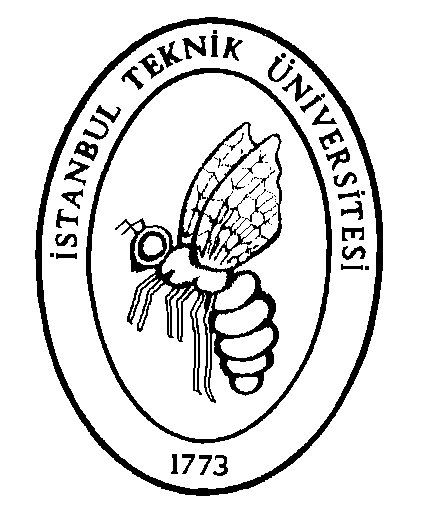 